Supplemental materialTable 1: Cortical idth (Ct.Wi) measured from the periosteal border to the endosteal border and computed by taking the average of the minimum and maximum . Initial measurements were taken in µm and translated to mm for OPD analysis.Table 2: Osteon opulation ensity (OPD) is a unitless value. We show the uncorrected and corrected values against the Ct.Wi (mm). HUM = humerus, VERT = vertebra (n=2).Table 3: Osteon area (On.Ar) and Haversian rea in µm2 are shown in uncorrected and corrected values (against Ct.Wi in µm). HUM = humerus, VERT = vertebra (n=2).  Table 4: Osteon iameter (On.Dm) and Haversian (HCa.Dm), both in µm2, are shown in uncorrected and corrected values (against Ct.Wi in µm). HUM = humerus, VERT = vertebra (n=2).Table 5: Bone area (B.Ar) in µm2. HUM = humerus, VERT = vertebra (n=2).Table 6: Bone area percentage (B.Ar%) and Haversian canal area percentage (HCa.Ar%). HUM = humerus, VERT = vertebra (n=2).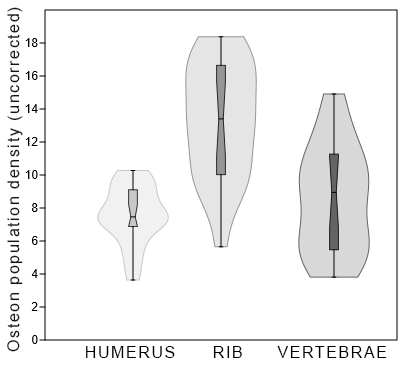 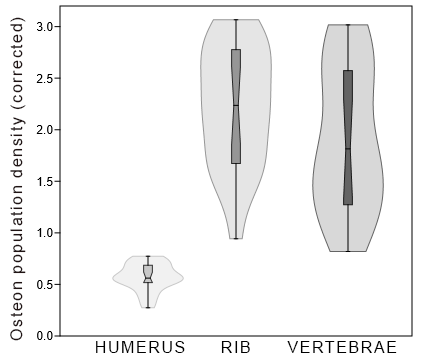 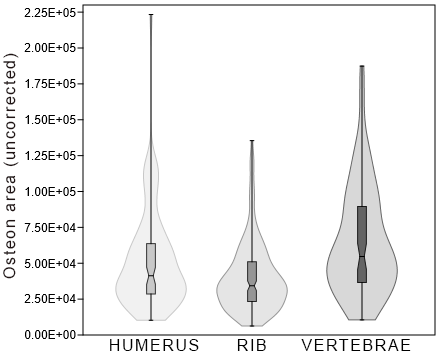 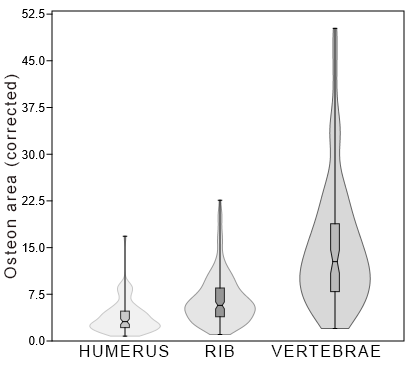 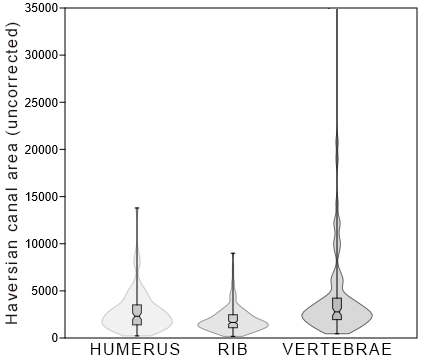 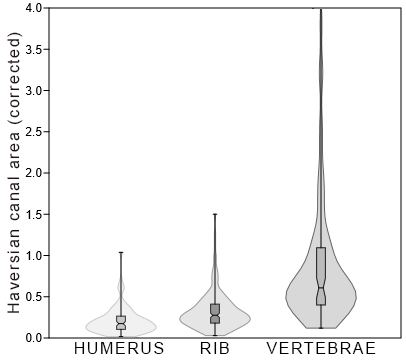 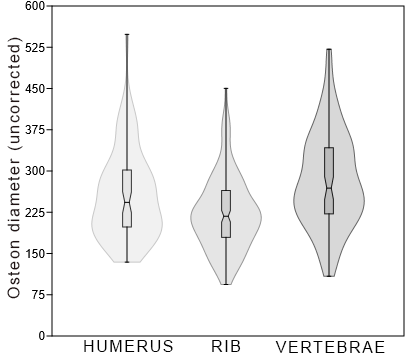 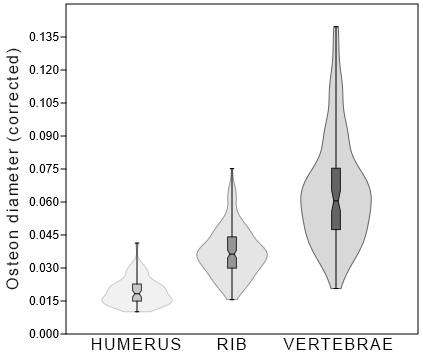 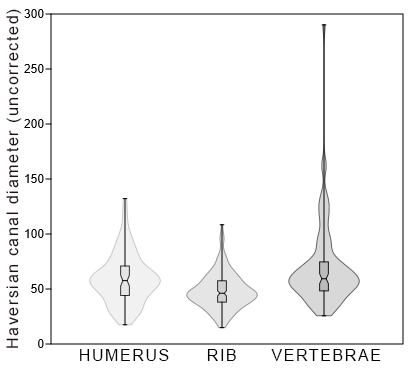 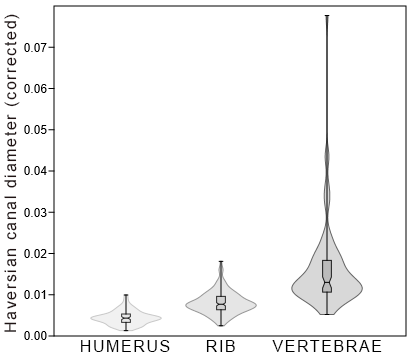 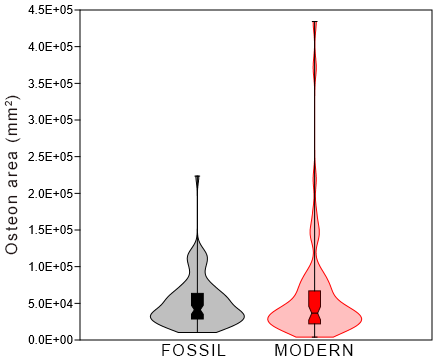 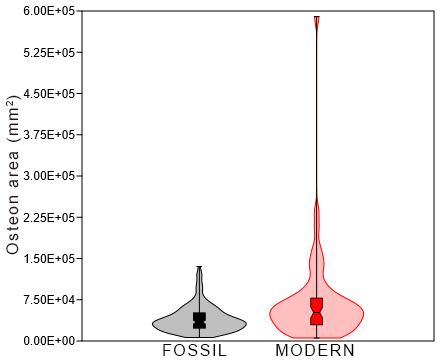 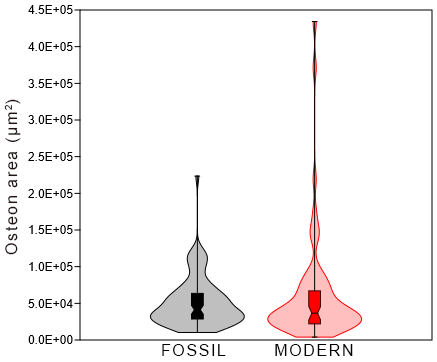 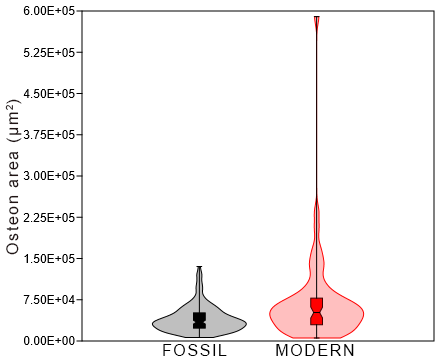 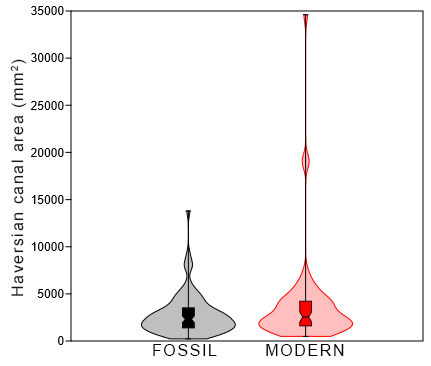 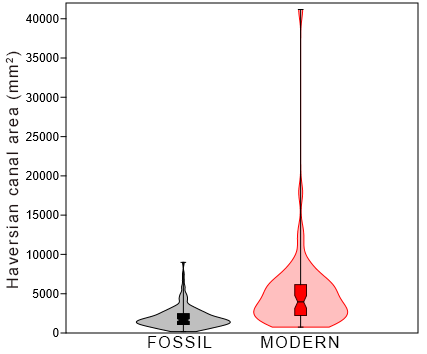 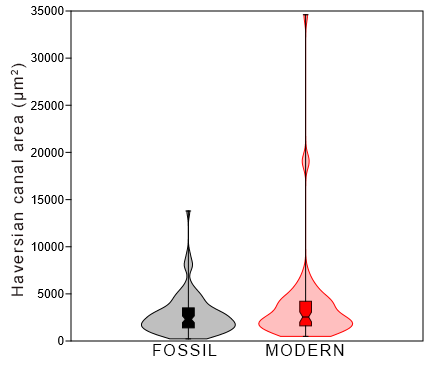 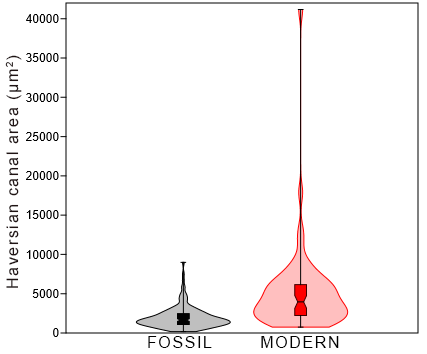 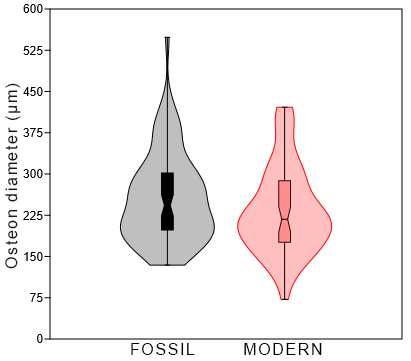 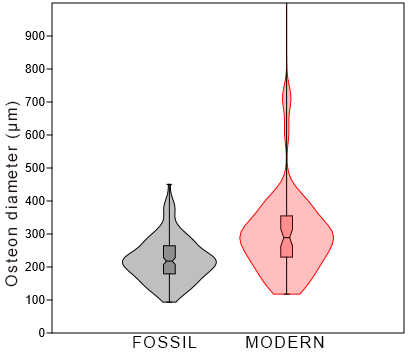 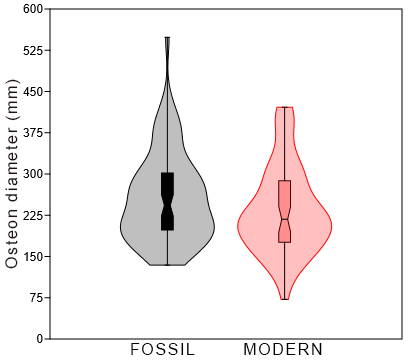 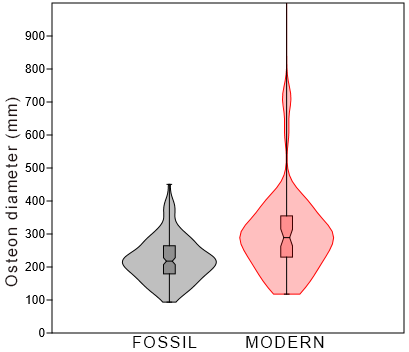 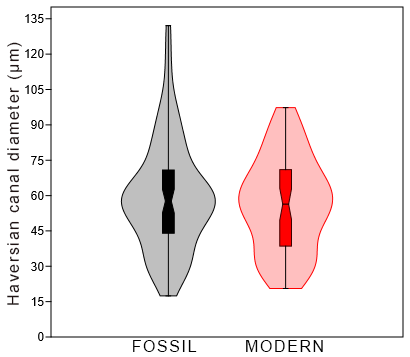 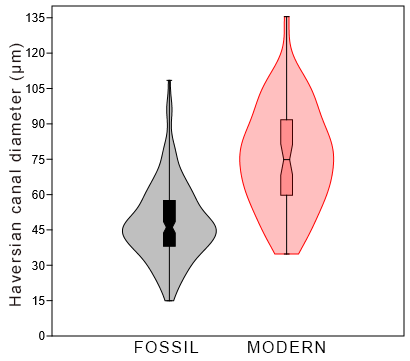 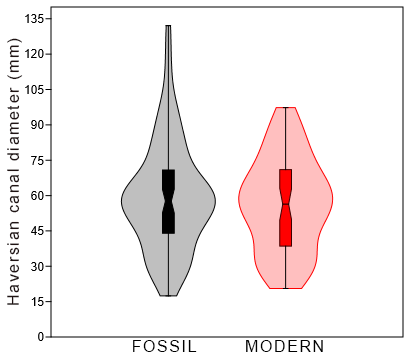 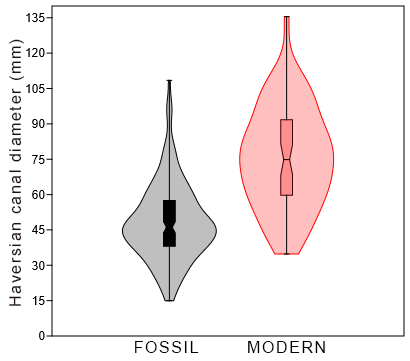 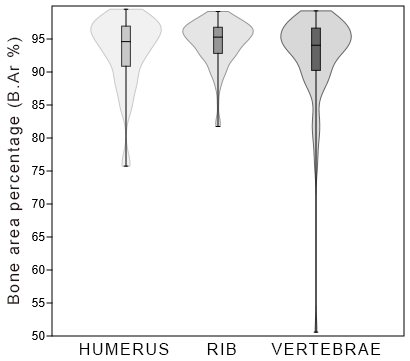 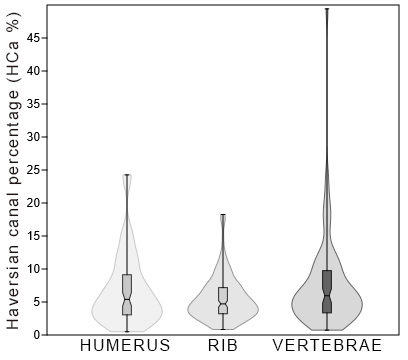 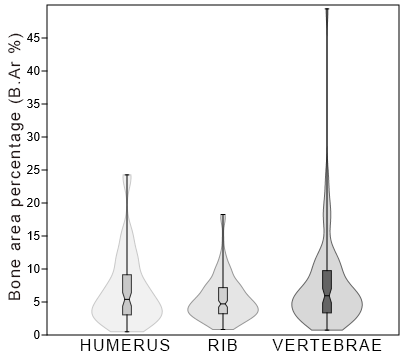 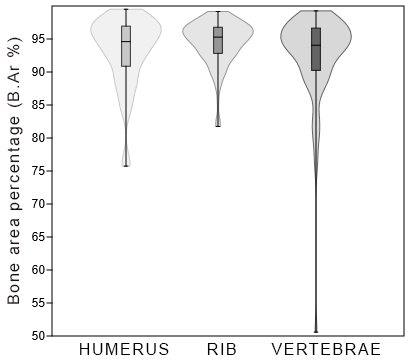 Ct.WiCt.WiCt.WiCt.WiSkeletal elementµmhumerus9614.58316949.3613281.972rib2860.0839125.3365992.7095vertebra 54314.8386199.1135256.9755vertebra 71757.1975708.4343732.8155Uncorrected  OPDUncorrected  OPDUncorrected  OPDCt.Wi (mm) corrected OPDCt.Wi (mm) corrected OPDCt.Wi (mm) corrected OPDHUMRIBVERTHUMRIBVERT10.103335.65333311.930.760680.9433682.2693668.4516.99.950.6362012.8200931.8927237.79333318.386.1266670.586763.067061.1654367.4615.5733313.573330.5616642.5987132.5819667.45666717.46.460.5614132.9035281.2288435.4710.948.6166670.4118361.8255521.6390923.6413.4214.910.2740562.2393882.8362328.44666716.566679.2766670.635952.764471.764647.11666715.394.3066670.5358142.568120.8192298.94333317.716679.440.6733442.956372.5289226.9612.586675.470.5240192.100331.4653827.459.7733334.8066670.5609111.6308711.2876794.4716.7233311.263330.3365462.7906133.0173836.7933338.78333311.263330.511471.465673.0173839.7733339.449.5966670.7358351.5752472.5708929.2733339.6066676.960.6981891.6030591.8645449.43333312.935.460.7102362.1576221.46270310.2733314.413.8133330.773482.4045881.021577.61333310.273330.5732081.7143055.63333313.40.4241342.236056.9612.756670.5240192.128698Uncorrected On.ArUncorrected On.ArUncorrected On.ArCt.Wi (µm2) Corrected On.ArCt.Wi (µm2) Corrected On.ArCt.Wi (µm2) Corrected On.ArUncorrected HCa.ArUncorrected HCa.ArUncorrected HCa.ArCt.Wi (µm2) Corrected HCa.ArCt.Wi (µm2) Corrected HCa.ArCt.Wi (µm2) Corrected HCa.ArHUMRIBVERTHUMRIBVERTHUMRIBVERTHUMRIBVERT77103.5262745.2188277.465.80512610.4702616.792443037.5474941.1342181.4150.2286970.8245240.41495633254.8466541.9941669.012.50375811.103827.926422708.27535119.831095.9960.0533260.8543430.20848442140.626164.6710560.043.1727674.3660842.008767614.20771258.276633.2770.0462440.2099680.12046477649.9438711.1832875.885.8462666.4597126.2537641738.3621249.9431984.7420.1308810.2085770.37754475433.9611612956464.15.67942519.3783810.74082739.0342042.3082613.3530.2062220.3407990.49712121457.6630333.4360847.81.6155485.06172211.57468222.5011816.0681051.6880.0167520.3030460.20005620081.59104903.222373.891.51194317.505144.2560383055.0217510.5682099.9450.2300131.2532840.39945921424.4665465.639379.251.61304810.924217.4908561355.1014357.8922399.2420.1020260.7271990.45639239295.7274528.1397457.992.95857512.4364718.538792682.6211024.2122170.7820.2019750.170910.41293432720.4781872.8945434.392.46352513.662088.6426851469.9981692.8333603.1090.1106760.2824820.68539635733.5434104.15105556.72.6903795.69094120.079362046.1765867.2925526.9780.1540570.9790721.05136157391.6217222.3127728.934.3210162.8738775.2746932036.8593142.9831680.8710.1533550.5244680.31974122633.1345326.1286800.951.7040497.56354316.511581864.0191930.762530.1670.1403420.3221850.48129719241.5646282.48105191.91.4486987.72313220.009971417.5911446.1046607.7070.106730.2413111.25694141350.7834202.2369774.73.1133015.70730713.272784548.7072696.7739153.0260.3424720.4500091.7411220550.2135377.1440976.081.5472265.9033637.794612593.0661436.4923412.910.1952320.2397070.64921633820.7541339.9446959.172.5463656.8983728.9327362415.8091509.5995872.4690.1818860.2519061.11708136078.5147907.8460700.292.7163527.99435411.546625612.8281684.9373613.5860.422590.2811640.68738923308.043655614256.241.7548636.1000782.7118711950.0261217.174782.4050.1468180.2031090.14883241256.0454621.1436554.643.1061689.1145986.953551742.512724.6232368.3690.1311940.4546560.45051955370.7715335.1292930.124.1688672.55896217.677491084.521189.9283669.3290.0816540.1985630.69799231540.4653673.1830527.812.3746828.9564135.807105839.9571163.6443482.3750.063240.1941770.66242921531.4334310.411100691.6211025.72535920.93772320.1451107.9332981.5440.1746840.184880.5671631635.9530358.2351211.732.3818715.065869.7416723686.4941235.0682103.0920.2775560.2060950.400057223411.428835.0645707.9916.820654.8116898.6947328319.2131614.3781764.7220.6263540.269390.33569270539.1336479.3624656.455.3108936.0872894.6902363250.4321607.0452847.6840.2447250.2681670.54169699209.135835.3123462.677.4694565.9798184.463153968.869896.2311605.9250.2988160.1495540.305485121164.657752.3467025.229.1224859.637112.749773581.6813067.2424254.9730.2696650.5118290.80939660991.3530656.4495575.784.592045.11562218.180752746.9651726.4672580.4790.2068190.2880950.49086852472.1238065.2798966.963.9506276.3519318.825841901.476443.81576140.8940.1431620.0740591.168142113387.233528.5235683.918.5369255.5948856.787916804.7283974.1293738.5070.0605880.1625520.71115225467.1439899.9864610.451.9174226.65808612.29042468.16332051.044475.6540.0352480.3422560.85137435817.8840462.1122496.142.6967296.7518884.279293445.97431462.906633.68630.0335770.2441140.120542123990.942328.8243738.19.3352777.0633868.3200112305.662349.3942791.5310.1735930.3920420.53101576587.2523557.6774519.025.7662563.93105514.175264538.1561015.6612772.7280.3416780.1694830.52743854962.0131608.3715070.674.1380915.274472.8667951151.7742486.2922582.1730.0867170.4148860.4911963055.2925444.8277795.434.7474344.24596314.798513449.5011588.7113603.580.2597130.2651070.68548538254.4551583.6333549.092.8801798.6077316.3818231943.6922433.6792960.1040.1463410.4061070.56308155644.4544294.0351623.024.1894727.391329.8199082629.6332273.83510142.680.1979850.3794341.92937663949.417735.1768945.74.8147522.95945813.115095223.746638.515312444.440.3932960.1065492.36722527486.53122421.254294.122.06946220.4283610.328013038.1113301.89810447.410.2287390.5509861.98734256464.918344.19125210.34.2512443.06108523.817943212.508621.85672851.2230.241870.1037690.54236988577.4625762.28113897.56.6689994.29893621.665975240.3411559.9057092.7640.3945450.26031.3492147645.7933381.9289586.113.5872535.57042123.999614946.5751267.4321954.4410.3724280.2114960.52358496546.1358500.847201.017.2689619.76199512.6448813785.773128.0412371.7991.0379310.5219740.63539253234.3420844.4835433.494.0080153.4783069.492432893.7031927.0261959.30.2178670.3215620.52488566892.3129736.9861730.345.0363234.96219316.537212144.0011383.6872587.9150.1614220.2308950.69328833408.1614791.1185529.262.5153012.46818422.9128856.5523763.5121428.6120.064490.1274070.38271731576.5646107.0913888.322.37747.6938633.7206011239.9921161.8281494.3410.0933590.1938740.40032661202.7330539.2149829.394.6079555.0960613.349014408.245256.6931080.8190.3318970.0428340.28954598271.1794771.1158578.257.39883915.814415.692785034.5011272.62814233.820.3790480.2123633.81316153732.7977252.03129086.64.04554312.89134.581584578.5661341.42820824.760.344720.2238435.57883475811.578308.687156502.55.7078551.38646641.926127734.882176.17272429.2580.5823590.0293980.65078427680.7356626.6418546.752.0840839.4492564.9685684106.6182039.9251034.250.3091870.3404010.2770729493.5330812.8714055.562.2205685.1417253.7654052806.1211417.658909.0420.2112730.2365640.24352730393.4967771.785002.592.28832611.3090222.771711642.4593151.7576343.570.1236610.5259321.69940634578.3729655.6242016.332.6034064.94861611.255934156.0631165.8794173.590.312910.194551.11808117306.565885.528852.371.30300710.994287.7293852071.1921734.8231363.5630.155940.2894890.36529126520.6318824.8460008.841.9967393.1412916.076036148.959621.7827445.08770.4629550.1037570.11923637899.9640743.1639094.242.8534896.79878810.473129196.08368.1574081.2560.6923730.0614341.093345112627.933895.5637950.798.4797565.65613310.16682689.331564.0253133.3370.202480.2609880.83940351488.7317435.0482882.033.8765882.90937522.20362442.122875.40871426.2940.0332870.1460790.38209617596.6931011.4323849.271.3248555.1748596.389083609.19131354.0991255.8720.0458660.2259580.33644113015.3920582.7960449.70.9799293.43463916.19413920.0447931.10371745.6960.069270.1553730.46766248925.3519714.8169577.653.6835913.28979918.639451457.3441847.9263607.4860.1097230.3083620.96642521661.7212096.0554090.851.6309112.01846114.49063854.55571052.7751591.8580.064340.1756760.42645110947.427555.2139574.268.3532324.59812210.601722834.0181077.0522131.4360.2133730.1797270.57154030.9547268.27136139.44.0679917.88762936.470982615.3671268.49467277.220.1969110.21167318.0231858012.6356682.5647779.524.3677739.45858612.799863987.2482243.5782154.0760.30020.3743850.57706531932.0510886.48125054.22.4041651.81662133.50132664.1043635.38972734.140.050.1060270.73246112329.7530257.31173814.80.9283075.04901946.5641515.4161148.7875827.2450.1140960.1916971.56108643406.9613742.0247352.483.2681112.29312312.685461603.924281.6973608.8130.120760.0470070.9667863362.7316394.7236001.184.7705812.7357779.6445112046.7581840.7454137.1070.15410.3071641.10830769229.3311087.61661985.2122781.85018417.734071259.2071101.9332900.3220.0948060.1838790.7769813392.4313227.234789.571.0083172.2072159.3199271825.778639.67574233.2120.1374630.1067421.13405347829.2148261.0797365.313.6010628.05329726.083613303.3453430.9349709.2150.2487090.5725182.60104333679.513630.6122508.62.535732.27453132.819358060.1171089.64811944.810.6068460.1818293.19994640888.5814203.14120196.63.0785022.37006932.199993582.619657.96910.71270.2697350.1097930.243975115372.468161.5753797.428.68639411.3740814.41202560.91132034.1452268.4020.0422310.3394370.60769239656.9711511.9792896.112.9857741.92099624.886341241.519514.67733168.8430.0934740.0858840.84891537414.1920217.49100740.42.8169163.37368226.987792664.8351694.562593.2350.2006350.282770.694713108714.440265.4654744.068.185116.71907514.66562965.82771811.36612085.970.0727170.3022623.23776314894.0136598.04187428.51.121376.10709550.211021238.0761038.20818964.960.0932150.1732455.08060610283.4123646.580.7742383.9458912476.7661781.3760.1864760.29725719251.7360204.071.44946310.046223147.9191757.670.2370070.29330131314.475.2254271648.369289.61270.1241060.04832720116.393.356811767.4822330.0410.1330740.38881332473.475.4188291662.25935.10130.1251510.1560429361.724.8995731722.7281816.5070.1297040.30311922826.933.8091171670.3820.27873636225.426.0449163435.0710.57320830429.245.077711648.0910.27501641701.536.9587111644.9470.27449184296.4114.066492727.7660.45518110483.941.749448388.83330.06488454247.289.0522121591.0460.26549747518.837.929443061.8140.51092345608.377.6106431052.2220.1755847523812.554922277.8620.38010597371.816.248381361.3460.22716766994.511.179333669.4910.61232626338.34.3950571070.2470.17859113170.432.197743731.24630.12202335612.235.9425931253.4840.20916823070.683.849791666.3630.27806534155.595.6995231823.4050.30427155096.779.1939663438.9430.57385558317.569.7314182019.8510.33705118232.23.042397636.73530.10625234283.795.7209162672.2910.445924121892.120.340062656.3010.44325565112.610.86534655.0640.77678813523.952.256734194.04430.0323893694.3915.634732741.4840.4574725734.174.2942462471.1360.41235714553.542.428541852.6740.30915546869.77.821124210.180.7025555259.769.221164586.10970.09780443096.897.1915531193.4750.19915516576.642.7661342027.3360.338335735.655.9631872457.5580.4100917312.3581.220209552.2860.0921673683.0112.295442325.7760.38810148686.078.1242164296.510.71695656554.859.4372755833.3330.97340520385.053.4016411464.620.244441531.786.9303842653.7490.4428345834.487.6483736723.8221.12226683.244.4526174774.8060.79676920877.343.48379554.41230.09251421239.433.544211343.50730.0573218774.8631.4642561560.3570.26037619772.233.2993811169.9820.19523430674.735.1186741285.4370.214519058.363.1802572047.0390.34158837199.076.2073881881.2870.31392925522.164.2588691319.3480.2201596290.7611.049736717.09930.11966250479.798.4235341767.6070.2949626182.414.3690442576.70.42997323557.143.9309671017.9380.16986327246.064.5465341679.6120.28027617671.782.94888578.25070.09649237861.996.318008848.520.14159213551122.612648986.341.49954530745.885.1305482247.0850.3749763938.3310.669351078.5320.17997419164.383.1979491927.2980.32160741180.276.8717282858.3680.47697441921.586.995433319.0450.55384759460.459.9221313018.9760.50377525128.894.193243951.6460.15880126845.284.4796561512.060.25231738207.026.3755832577.7320.43014556709.259.463044094.650.68327239805.16.6422542251.9430.3757866557.9511.106492619.170.43705913527.662.2573531333.7330.22255936726.686.128562968.1070.49528646520.067.7627761422.3250.23734324657.924.1146532473.1370.41269133835.165.6460542088.1920.348455106899.617.838272297.9540.38345856102.549.3617982803.2120.4677747631.137.948179652.4350.108871Uncorrected On.DmUncorrected On.DmUncorrected On.DmCt.Wi Corrected On.DmCt.Wi Corrected On.DmCt.Wi Corrected On.DmUncorrected HCa.DmUncorrected HCa.DmUncorrected HCa.DmCt.Wi Corrected HCa.DmCt.Wi Corrected HCa.DmCt.Wi Corrected HCa.DmHUMRIBVERTHUMRIBVERTHUMRIBVERTHUMRIBVERT333.0428316.0062340.23650.0250750.0527320.06472164.5753377.5808355.7760.0048620.0129460.01061199.94287.1688231.67170.0150530.047920.04406931.0318380.5383336.2040.0023360.0134390.006887242.4745179.4625108.72920.0182560.0299470.02068327.2266740.732529.611170.002050.0067970.005633318.2378232.9485222.05880.023960.0388720.04224159.6693339.1971752.893330.0044930.0065410.010062315.5647377.7773274.10350.0237590.0630390.05214164.3468349.2584757.910830.0048450.008220.011016152.7697202.8295270.54580.0115020.0338460.05146417.446547.6861738.507830.0013140.0079570.007325160.7467380.2155173.74080.0121030.0634460.0330560.5341797.5733350.961670.0045580.0162820.009694166.3343267.8335219.51580.0125230.0446930.04175740.90571.190555.711170.003080.011880.010598233.6933301.5152352.35370.0175950.0503140.06702657.681534.3501750.283170.0043430.0057320.009565200.3917321.0243268.93630.0150870.0535690.05115844.02945.50666.321170.0033150.0075940.012616215.0775209.5735364.09930.0161930.0349710.0692655.672587.4391396.054330.0041920.0145910.018272290.8987154.369193.9850.0219020.0257590.036952.1691759.3968347.257330.0039280.0099120.008989174.647242.7062317.97880.0131490.04050.06048748.66548.39556.65150.0036640.0080760.010776160.9483235.9767372.01320.0121180.0393770.07076642.524542.7101797.117670.0032020.0071270.018474243.576209.031317.57750.0183390.0348810.06041178.8771765.695108.18820.0059390.0109620.02058162.1277226.0465231.31730.0122070.037720.04400255.9951743.5893366.517670.0042160.0072740.012653212.2615212.9738252.9170.0159810.0355390.04811161.8013343.7318384.921830.0046530.0072980.016154228.0792250.545273.11050.0171720.0418080.05195294.410546.3058367.963830.0071080.0077270.012928185.8135207.9367137.07350.013990.0346980.02607553.358540.3266732.502670.0040170.0067290.006183215.5405266.7237211.81780.0162280.0445080.04029348.0436758.76256.78250.0036170.0098060.010801274.0085143.7345354.94820.020630.0239850.06751959.6641739.1946769.856170.0044920.006540.013288206.6172272.0488203.01930.0155560.0453970.03861934.0043336.8866768.262670.002560.0061550.012985164.9883222.8453386.3840.0124220.0371860.07349954.6663338.7396761.835670.0041160.0064640.011763198.201202.4012264.38330.0149230.0337750.05029263.602542.2476753.4930.0047890.007050.010176548.3677201.468236.00170.0412870.0336190.044893119.884345.79946.359330.0090260.0076420.008819303.7852224.3373181.20870.0228720.0374350.0344754.0541745.55461.814670.004070.0076020.011759364.7082231.4047183.40620.0274590.0386140.03488868.9091735.0566747.063670.0051880.005850.008953389.5208271.3775282.59450.0293270.0452850.05375668.8088362.9551773.092830.0051810.0105050.013904287.6562192.4325342.32120.0216580.0321110.06511861.0883347.5506755.873170.0045990.0079350.010628312.9953225.6407378.56670.0235650.0376530.07201283.649524.0963392.987330.0062980.0040210.017688260.831209.1663226.31380.0196380.0349030.0430550.4211735.5432369.621330.0037960.0059310.013244374.9372227.0612294.09550.0282290.037890.05594432.6918351.3653379.079330.0024610.0085710.015043425.5707226.8637250.20030.0320410.0378570.04759455.6536742.8428361.59350.004190.0071490.011717220.2723230.1018315.72850.0165840.0383970.06005923.6183354.925561.1850.0017780.0091650.011639186.1552179.1663138.61770.0140160.0298970.02636826.9371735.5013357.708330.0020280.0059240.010977269.8498208.8145179.28780.0203170.0348450.03410536.7183355.2528327.362170.0027650.009220.005205301.1155186.6493327.9020.0226710.0311460.06237564.1663345.8236768.51550.0048310.0076470.013033218.812266.2977221.77230.0164740.0444370.04218650.9393356.2396756.951330.0038350.0093850.010833269.9462249.0842249.51370.0203240.0415650.04746357.5908354.557120.18870.0043360.0091040.022863278.2303148.6897310.13280.0209480.0248120.05899586.3173329.402130.6420.0064990.0049060.024851193.0293393.1377263.72180.0145330.0656030.05016664.0156769.63483111.98080.004820.011620.021301271.1343160.7463428.14880.0204140.0268240.08144461.09930.4258359.027330.00460.0050770.011228374.5502193.6328364.49530.02820.0323110.06933696.6618344.75897.50150.0072780.0074690.018547377.3625223.9012344.66850.0284120.0373620.09233589.2593364.1236746.78250.006720.01070.012533322.947270.0875249.39270.0243150.0450690.066811132.10646.47255.554330.0099460.0077550.014883255.1117166.7438222.7640.0192070.0278240.05967782.72244.7003349.914330.0062280.0074590.013372259.471199.141274.23350.0195360.0332310.07346662.33445.24259.357830.0046930.007550.015902302.0353137.2993341.50250.022740.0229110.09148754.0966752.2993340.050.0040730.0087270.010729198.7918250.161134.19130.0149670.0417440.03594933.7836738.04844.204330.0025440.0063490.011842221.62214.8915248.23350.0166860.0358590.066544.0708331.057535.95450.0033180.0051830.009632273.8057368.9898322.07450.0206150.0615730.08628282.3506743.40833137.07920.00620.0072440.036723378.9007313.699418.55780.0285270.0523470.11212978.0113338.673164.00230.0058730.0064530.043935274.06693.6105461.19830.0206340.0156210.12355276.7501745.0381754.1940.0057790.0075150.014518323.9927286.0447158.23570.0243930.0477320.04239100.631518.8386734.955830.0075770.0031440.009364198.2635204.6868135.90870.0149270.0341560.03640976.09814.9413334.960.0057290.0024930.009366192.5683299.7003334.98670.0144980.0500110.08974158.4473351.34489.386330.0044010.0085680.023946198.2725198.9432232.17130.0149280.0331980.06219747.2946732.930573.512830.0035610.0054950.019694211.7115320.2788202.05330.015940.0534450.05412971.5023347.5726772.785170.0053830.0079380.019499163.7368155.0095281.33220.0123280.0258660.07536749.2308334.1303341.755170.0037070.0056950.011186182.941234.3082223.88670.0137740.0390990.05997892.86839.7913325.628670.0069920.006640.006866219.3438219.5468216.49480.0165140.0366360.057998109.46222.483563.4050.0082410.0037520.016986425.7598147.5423339.27070.0320550.024620.09088965.9863340.64543.64050.0049680.0067820.011691247.7462202.4338185.8720.0186530.033780.04979422.0468358.3368337.556330.001660.0097350.010061150.9523169.3537281.44870.0113650.028260.07539829.0998337.37348.278670.0021910.0062360.012934134.254168.7382296.7270.0101080.0281570.07949134.6943348.0383368.4270.0026120.0080160.018331267.6247124.2153263.7310.0201490.0207280.07065243.989529.59745.050.0033120.0049390.012069171.6057195.4648238.41220.012920.0326170.06386930.63539.3683353.403830.0023070.0065690.014307396.5742253.7338416.61730.0298580.042340.11160960.5478320.4075290.06170.0045590.0034050.077706270.7635270.4662252.27630.0203860.0451330.06758356.8186749.57252.820330.0042780.0082720.01415285.472119.5593420.92730.0214930.0199510.11276472.3301731.3286758.5780.0054460.0052280.015693201.5053195.095494.13150.0151710.0325550.13237532.10568.264587.1540.0024170.0113910.023348136.1538146.6838231.3760.0102510.0244770.06198445.5634.3393372.61050.003430.005730.019452144.5328214.64930.0241180.05750327.5801774.685670.0046020.020008117.9985305.04770.019690.08172140.7953360.872670.0068070.016307129.4758210.08030.0216060.05627956.14376.250330.0093690.020427258.0858345.27780.0430670.09249826.915118.73830.0044910.031809132.9303412.16670.0221820.11041742.37983124.3640.0070720.033316132.4968390.54620.022110.10462538.0728335.02850.0063530.009384286.6485268.52580.0478330.07193750.3453352.378830.0084010.014032118.0625347.82270.0197010.0931847.028563.797170.0078480.017091161.0728358.53670.0268780.0960538.6653361.625670.0064520.016509236.5457264.390.0394720.07082948.39367129.56680.0080750.03471209.1728521.32550.0349050.1396650.39517160.46130.0084090.042987172.74180.02882519.414670.00324287.93430.04804737.151170.006199202.61330.0338125.171670.0042165.37570.02759654.053170.00902217.72720.03633249.5210.008264194.95770.03253247.29950.007893180.37250.03009946.122670.007696223.0910.03722744.4230.007413205.26930.03425367.2290.011218241.4110.04028448.295670.008059347.63530.0580162.1130.010365115.89870.0193423.531830.003927280.0020.04672466.867170.011158232.37080.03877669.772330.011643238.34880.03977342.754670.007134323.64580.05400745.436170.007582361.49530.06032338.061170.006351297.79670.04969358.377170.009741192.69720.03215540.339330.006731133.2660.02223862.650670.010454222.9290.037231.404170.00524181.6780.03031752.49650.00876224.6530.03748864.2620.010723275.7390.04601251.6890.008625268.72580.04484247.228670.007881167.09970.02788432.968330.005501219.54880.03663634.8540.005816403.280.06729569.017670.011517307.48230.05130975.3660.012576131.71170.02197961.63250.010285356.33570.05946262.6660.010457182.06470.03038115.72850.002625132.75620.02215374.5360.012438240.70580.04016639.518170.006594264.82680.04419226.6430.004446240.83070.04018775.988670.01268149.15530.02488955.957670.009338206.06830.03438726.302330.00438997.852670.01632950.86350.008488314.05420.05240649.33050.008232264.29080.04410257.623670.009616282.61050.04715996.7070.016137166.96770.02786295.2160.015889243.51080.04063542.782670.007139234.43970.03912179.731830.013305182.09920.03038757.33950.009568159.86720.02667738.8830.006488163.09880.02721645.117330.007529109.36830.0182551.15850.008537159.57450.02662842.962330.007169206.22470.03441351.689330.008625225.7760.03767522.1540.003697164.78250.02749727.111670.004524184.89750.03085459.304830.00989693.902670.01566941.422670.006912251.0640.04189548.53350.008099183.62330.03064146.340670.007733184.2410.03074427.316170.004558196.18920.03273835.942670.005998143.12930.02388430.864830.00515213.64350.03565137.808670.006309450.330.075146108.42180.018092198.49080.03312259.963830.010006290.40320.04845937.384170.006238157.14520.02622360.848330.010154227.17970.03790947.99650.008009242.52220.0404767.193170.011212281.31220.04694255.05050.009186179.51870.02995668.471170.011426186.76680.03116632.4750.005419240.1850.0400844.770.007471280.14150.04674758.11450.009698232.31080.03876679.553330.013275281.0340.04689661.988170.010344131.34070.02191743.55850.007269225.49420.03762855.745330.009302232.4250.03878554.46450.009088183.70150.03065441.846170.006983208.38950.03477459.77550.009975395.18420.06594461.89550.010328287.2970.04794130.0240.00501251.09780.04190152.980330.008841B.Ar (µm2)B.Ar (µm2)B.Ar (µm2)HUMRIBVERT74065.9757804.0886096.0532546.5761422.1640573.0141526.424906.49926.76375911.5837461.2430891.1472694.93114086.753850.7421235.1628517.3659796.1117026.5797392.6420273.9420069.3661107.736980.0136613.173503.9295287.2131250.4780180.0641831.2833687.3728236.86100029.755354.7614079.3326048.0620769.1143395.3684270.7817823.9744836.3898584.1936802.0731505.4660621.6817957.1533940.6537563.1731404.9439830.3441086.730465.6846222.9157086.721358.0135338.8213473.8339513.5351896.5134186.2754286.2514145.1989260.7930700.552509.5427045.4319211.2833202.48107087.527949.4629123.1649108.64215092.127220.6843943.2767288.734872.3121808.7795240.2434939.0821856.75117582.954685.162770.2558244.3928929.9792995.350570.6537621.4692826.07112582.532554.3931945.424998.9837848.9460134.7935371.9138999.221862.45121685.239979.4240946.5672049.0922542.0171746.2953810.2329122.0812488.559605.7923856.1174191.8536310.7649149.9530588.9853014.8242020.241480.3458725.6517096.6656501.2624448.42119119.343846.7153252.417722.34122359.183337.1224202.37106804.742699.2232114.4887631.6682760.3655372.7644829.2150340.6418917.4533474.1964748.328353.359142.4232551.6114027.684100.6530336.5744945.2612393.9856794.4830282.5248748.5793236.6793498.4844344.4249154.2275910.6108261.968076.698132.514154073.223574.1154586.7217512.526687.429395.2113146.5228751.0364619.9478659.0230422.328489.7437842.7415235.3164150.6827488.8120371.6718203.0659563.7528703.8840375.0135012.99109938.632331.5434817.4651046.6116559.6381455.7416987.529657.3322593.412095.3419651.695870447468.0117866.8965970.1620807.1611043.2852498.99108113.426478.1637442.8251415.5845999.7868862.2154025.3954438.9845625.4531267.9410251.09122320.110814.3429108.52167987.641803.0313460.3343743.6761315.9714553.9731864.0767970.129985.67963297.6811566.6612587.5230556.3544525.8644830.1387656.0925619.3812540.95110563.837305.9613545.18119285.9114811.566127.4251529.0138415.4510997.2989727.2734749.3618522.9398147.21107748.638454.142658.0913655.9335559.84168463.57806.64721865.216103.8158446.431024.8517786.3431538.3727545.2121156.5532790.3528781.1540056.5881568.6410095.152656.2344457.0144556.1572960.1496010.4563325.0125268.0512439.1934358.7521404.3132332.1851657.8256297.7117595.4731611.5119235.760457.5313329.990952.923263.0312700.8642659.5254673.6541903.4114549.333278.096760.07271357.2444389.5650721.5218920.4338878.0339110.6521908.4420322.9320895.927214.50618602.2529389.2917011.3235317.7924202.825573.66148712.1823605.7122539.225566.4517093.5337013.47126524.628498.862859.817237.0838321.938602.5456441.4724177.2425333.2235629.2952614.637553.1663938.7812193.9333758.5745097.7422184.7831746.97104601.653299.3246978.69B.Ar%B.Ar%B.Ar%HCa%HCa%HCa%HUMRIBVERTHUMRIBVERT96.0604392.1250897.528913.9395697.8749192.4710997.8701692.3058797.369762.1298417.6941352.63024498.5424895.1909394.003081.457524.8090665.99691997.7612896.7711193.962922.2387163.2288936.03707696.3689698.2413495.371653.6310361.7586554.62834598.9630794.0129898.271611.036935.9870181.72839184.7869692.8404890.6143115.213047.1595229.38569393.6749893.3432393.907346.3250186.6567676.09265693.1732598.6257497.77266.8267531.3742622.22740395.5074197.9323692.069644.4925932.0676367.93035894.2737982.7959694.763975.72620517.204045.23602796.4509581.7505293.938213.54905418.249486.06179491.764295.7402997.085098.23584.2597082.91490892.6326696.8754893.718437.3673383.1245176.28157488.9997192.1152186.8820311.000297.88478713.1179787.3818195.9394991.6709712.618194.060518.32903192.8570296.3483387.494527.142983.65167112.5054884.4427496.4829694.0468415.557263.5170385.95316191.6336896.6703894.511848.3663243.3296155.48815895.7763595.0117893.521024.2236494.9882216.47898398.0413592.240596.051521.958657.7594963.94848297.3368997.8319888.592782.663112.16801711.4072289.2243896.7708697.291210.775623.2291442.70879688.3471495.9316995.8933411.652864.0683124.1066696.2762894.4013496.139143.723725.5986633.86086295.3920295.5946488.450554.6079844.40535611.5494595.9994997.4990393.15544.0005092.5009726.84459797.0439594.6889793.651682.9560465.3110276.34831695.4961494.3683497.300074.5038595.6316632.6999396.3762298.8340793.795013.6237831.1659336.20499499.2902897.0946389.523270.7097172.90537410.4767398.161794.8595593.072861.8383035.1404556.92713798.7548896.384597.183131.2451163.6154962.81686798.1404694.4496693.617621.859545.5503426.38237894.0745395.6886296.279175.9254724.311383.72083297.9044292.1340782.866242.0955837.8659317.1337694.529493.7562595.367885.4705976.2437494.63212494.9190495.2820791.17685.0809564.7179288.82320495.2742294.866580.352414.7257785.13350219.6475991.8314496.3997281.950378.1685613.60027718.0496388.9469197.3028480.7577511.053092.69716219.2422594.3106196.6100697.722855.6893883.3899382.27714794.0838993.94593.772685.9161116.0549976.22732489.6180296.2032497.8183710.381983.7967632.18163485.7210594.65394.9751114.278955.3470055.02489194.5642290.7552294.470495.4357829.2447795.52951496.7948595.3469295.807713.2051534.6530844.19229197.436194.8380498.329682.5639025.1619651.6703296.0730697.4801589.24033.9269382.51984810.759792.7973199.1594697.830967.2026940.8405362.16903994.8769398.6571675.701185.123071.34284324.2988291.4790198.2635783.867618.5209911.7364316.1323989.7972397.8796698.4477810.202772.1203431.55221785.1643496.3975994.4235514.835663.6024135.57644890.4856495.3991493.532519.5143634.6008656.46748994.5960295.3494592.53725.4039824.650557.46279787.9807496.0686190.0667412.019263.9313929.93325788.0322997.3669195.27411.967712.6330874.72600176.8144396.6970199.258323.185573.3029910.74170375.7359199.096489.5604724.264090.90360410.4395397.612295.3857591.743692.3878014.6142488.25631499.1413294.9790398.279130.8586775.0209731.72087396.5380395.6335594.734133.4619664.366455.26587292.931195.476397.112157.0689014.5236992.88784997.0212990.6267194.815162.9787089.3732895.18483596.05591.2965497.057073.9450048.7034632.94293497.4456296.0912994.614082.554383.9087075.38591695.159597.3163950.582124.8404972.68360649.4178893.1269396.0418595.491636.8730683.9581454.50836697.9202694.163597.813642.0797435.8365022.18636387.7092796.2032796.6474412.290733.7967273.35255996.3049197.9501192.378833.6950862.0498957.6211796.7697888.7723388.508413.23022311.2276711.4915998.1811190.0615895.618721.8188939.9384164.38128486.3670995.1639487.8319513.632914.83606412.1680593.0934692.8908990.028056.9065437.1091149.97194576.0681892.0058790.2498223.931827.994139.75018191.2380995.367599.242318.7619074.6324980.75768699.5138397.015795.783440.4861742.9842994.21656396.8693695.529296.588833.1306454.4708023.41116992.8774891.6183597.425827.1225238.3816522.57417599.1115995.5014477.922770.8884084.4985622.0772391.6874297.1632189.881498.3125792.83678510.1185175.9149592.4666624.085057.53333783.6486497.0804816.351362.91952199.075150.92485388.417211.582897.120412.87958693.813356.18665192.682417.31759290.517519.48248794.583865.41614396.055433.94457396.764083.23592296.291153.70884997.067052.93295293.556636.44337197.692922.30708196.972463.02754198.601911.39809194.52275.47730295.936544.06346294.447825.55218196.480193.51981492.777147.22286294.661475.33852793.758366.24164396.536463.46353896.507633.49236692.205387.7946297.820782.17922492.850757.14925398.565181.4348297.074022.92598590.397459.6025587.2699412.7300691.017278.98273498.939361.06064597.230722.76928487.7699212.2300893.122956.8770592.447227.55277596.843543.15646291.175078.82492889.6855310.3144792.815227.18477893.610326.38968485.3302114.6697982.105617.894497.344432.65556998.382691.6173182.2178817.7821294.08275.91729695.809464.19054189.259110.740994.942655.05734994.830585.16942288.6007511.3992596.498393.50161390.158669.84134295.678854.32114693.835396.16460796.727833.27216997.758912.24108793.368556.63144892.691437.30857298.313171.68683289.9433310.0566793.058896.9411192.082737.9172794.922725.07728496.212943.7870694.36755.63249793.253256.74675192.779577.22042794.342585.65742496.064833.93517290.14079.85930391.918398.0816196.942563.05744489.9702110.0297993.828346.17166297.850362.14963895.003414.99658798.630231.369766